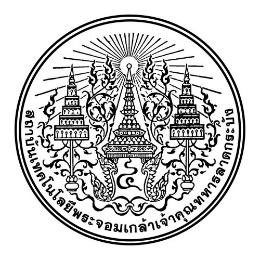 แบบขออนุมัติเข้าร่วมกิจกรรม/โครงการ							        วันที่..............เดือน.........................พ.ศ................เรื่อง	ขออนุมัติเข้าร่วมกิจกรรม/โครงการเรียน	รองคณบดีคณะแพทยศาสตร์	ด้วยข้าพเจ้า.................................................................รหัสนักศึกษา...................................... ชั้นปีที่ ..............มีความประสงค์ขออนุมัติเข้าร่วมกิจกรรม/โครงการ.........................................................................................................จัดกิจกรรม/โครงการโดย..................................................................................................................................................ตั้งแต่วันที่.................เดือน....................................พ.ศ............. ถึงวันที่.................เดือน...........................พ.ศ................. ณ ................................................................................................. โดยมีนักศึกษาเข้าร่วมกิจกรรมจำนวน ............... คน 
ดังรายชื่อต่อไปนี้1............................................................2...............................................................3........................................................4............................................................5...............................................................6........................................................ ทั้งนี้ การเข้าร่วมกิจกรรม/โครงการ มีค่าใช้จ่ายดังนี้1. ค่าลงทะเบียน จำนวน ............... บาท / คน x …………. คน รวมเป็นเงิน .......................... บาท2. อื่นๆ.............................................................................................................................................	จึงเรียนมาเพื่อโปรดพิจารณาอนุมัติหมายเหตุ	1. จัดส่งเอกสารขออนุมัติก่อนวันเข้าร่วมกิจกรรม/โครงการ อย่างน้อย 15 วันทำการ2. แนบเอกสารกิจกรรม/โครงการและกำหนดการทุกครั้ง3. หากมีผู้เข้าร่วมเกิน 6 คน ให้แนบรายชื่อผู้เข้าร่วมทั้งหมด (ตามเอกสารแนบ 1)เอกสารแนบ 1รายชื่อผู้เข้าร่วมกิจกรรม/โครงการชื่อกิจกรรม/โครงการ........................................................................................................................................................สถานที่..............................................................................................................................................................................ตั้งแต่วันที่.................เดือน....................................พ.ศ............. ถึงวันที่.................เดือน...........................พ.ศ.................ลงชื่อ....................................................ผู้ขออนุมัติ        (........................................................)ลงชื่อ....................................................อาจารย์ที่ปรึกษา     (........................................................)เรียน รองคณบดี        เห็นควรอนุมัติ        ไม่อนุมัติ             เนื่องจาก.......................................................ลงชื่อ....................................................................(ผศ.ดร.ญาดา   ตันสิริ)ผู้ช่วยคณบดีวันที่....................................................... อนุมัติ ไม่อนุมัติ      เนื่องจาก...............................................................ลงชื่อ....................................................................(ผศ.ดร.นพ.ธัญญพงษ์   ณ นคร)รองคณบดีวันที่.......................................................ลำดับที่รหัสนักศึกษาชื่อ - นามสกุลชั้นปีที่คณะ